Тема 2. Расчет линейных цепей при гармоническом воздействии (КМ-3) 2.1. Расчет  RC-цепи при гармоническом воздействии Схема цепи, изображенная на рисунке, возбуждается источником гармонической ЭДС, имеющей частоту R1 ω0 и комплексную амплитуду E=100 В.  	Найдите выражения, описывающие комплексное 	E C сопротивление и комплексную проводимость пассивной части цепи, и рассчитайте их численные значения на заданной частоте.  Определите комплексную амплитуду тока I в неразветвленной части цепи и комплексные амплитуды напряжений на резисторах.  Постройте векторную диаграмму напряжений в цепи, отображающую II закон Кирхгофа.  Номинальные значения емкости конденсатора и сопротивлений резисторов, а также частота ЭДС ω0 приведены в таблице 2. Рассчитайте комплексные мощности на всех элементах цепи, в том числе и на источнике ЭДС. Покажите выполнение баланса мощностей.  Указания. Для определения комплексного импеданса пассивной части цепи используйте известную зависимость комплексного сопротивления емкостного двухполюсника от частоты, а также формулы для расчета сопротивления двухполюсника, представляющего собой последовательно-параллельное соединение элементарных двухполюсников. Комплексные амплитуды тока I и напряжений на резисторах рассчитываются с использованием закона Ома для комплексных амплитуд. Для определения комплексных мощностей используйте результаты расчета тока и напряжений. Таблица 2. Индивидуальные задания по теме 2.1 для группы ИЭозc-44-22 2.2. Расчет  комплексного коэффициента передачи сложных RC- и  RLцепей Схемы цепей изображены на рисунках ниже, варианты схем и выходных сигналов приведены в таблице 3.1.  Найдите выражение, описывающие комплексный коэффициент передачи K(ω). Получите выражения для амплитудно-частотной характеристики цепи K(ω) (модуль K(ω)) и фазочастотной характеристики ϕK(ω) (аргумент K(ω)). Определите максимальное значение АЧХ Kmax.  Постройте полученные зависимости АЧХ и ФЧХ для R = R1 = 1 кОм, R2 = 1 кОм, C = C1 = 1 нФ, C2 = 1 нФ, L = L1 = 10 мкГн, L2 = 10 мкГн.  На графиках АЧХ и ФЧХ покажите Kmax, ωс и ϕK(ωс). Дайте качественное объяснение полученным характеристикам. 	1) 	 	 	 	 	 	 	2) 	 	3 3 	3) 	 	 	 	 	 	 	4) 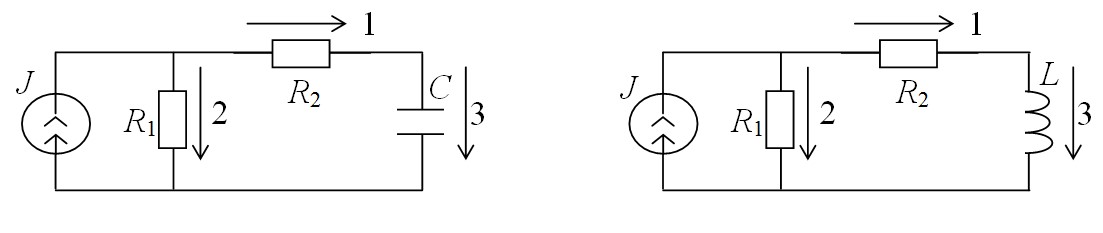 	5) 	 	 	 	 	 	 	6) E  	 	3 3 	7) 	 	 	 	 	 	 	8) 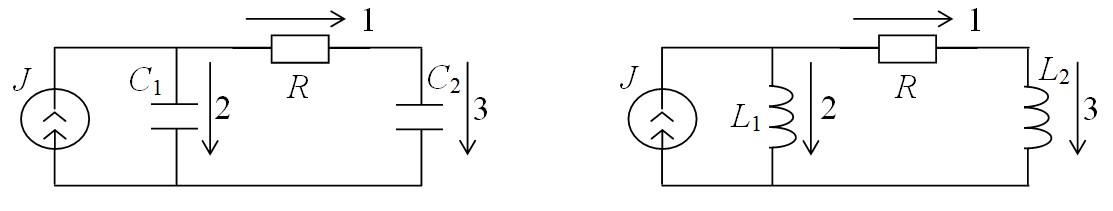 Таблица 3.1. Индивидуальные задания по теме 3.1 для группы ИЭозc-44-22 № 	ФИО С, пФ R1, кОм R2, кОм ω0, рад/с  № ФИО С, пФ R1, кОм R2, кОм ω0, рад/с  1 Андрианова Я.А. 600 4 5 4⋅105 16 Мотро В.Б. 450 4 9 7⋅105 2 Арямкина Д.С. 800 5 6 3⋅105 17 Муйдинов А.А. 300 5 4 5⋅105 3 Веденеев А.В. 400 10 8 5⋅105 18 Никандрова А.А. 950 7.5 5 4⋅105 4 Гальцов Д.О. 200 7 12 105 19 Николаев А.К. 200 3 5 9⋅105 5 Дубяго Я.А. 700 4 6 3⋅105 20 Ногмов А.С. 600 5 8 4⋅105 6 Жуков М.А. 500 6 3 6⋅105 21 Овечкина Т.А. 800 7 6 2⋅105 7 Завьялова Е.И. 300 2 5 8⋅105 22 Помелов В.А. 400 4 3 5⋅105 8 Казанцева П.Е. 200 7 9 5⋅105 23 Прыстинский Д.А. 200 6 5 4⋅105 9 Картавенков А.М. 600 3 1.7 3⋅105 24 Родин К.Р. 700 2 9 3⋅105 10 Килеп М.Е. 550 5 3.5 5⋅105 25 Серов В.С. 500 7 1.7 7⋅105 11 Килеп П.Е. 350 4.5 7 7⋅105 26 Симакова О.М. 300 3 3.5 5⋅105 12 Колыганова С.Е. 750 3 5 3⋅105 27 Терёхин А.А. 200 5 7 3⋅105 13 Корявова С.А. 250 6 8 4⋅105 28 600 4.5 5 5⋅105 14 Кулаченко А.Ю. 800 2 3 5⋅105 29 600 4 5 4⋅105 15 Миловидова М.Ю. 900 2.5 5 2⋅105 30 800 5 6 3⋅105 №  ФИО № схемы № выхода Сигнал 1 Андрианова Яна Александровна 1 1 U 2 Арямкина Дарья Сергеевна 2 1 U 3 Веденеев Александр Владимирович 3 1 I 4 Гальцов Даниил Олегович 4 1 I 5 Дубяго Яков Андреевич 5 1 U 6 Жуков Михаил Андреевич 6 1 U 7 Завьялова Екатерина Игоревна 7 1 I 8 Казанцева Полина Евгеньевна 8 1 I 9 Картавенков Александр Михайлович 1 2 U 10 Килеп Михаил Евгеньевич 2 2 U 11 Килеп Павел Евгеньевич 3 2 I 12 Колыганова Софья Егоровна 4 2 I 13 Корявова Светлана Алексеевна 5 2 U 14 Кулаченко Артём Юрьевич 6 2 U 15 Миловидова Марианна Юрьевна 7 2 I 16 Мотро Вячеслав Борисович 8 2 I 17 Муйдинов Александр Александрович 1 3 U 18 Никандрова Александра Александровна 	2 3 U 19 Николаев Александр Константинович 3 3 I 20 Ногмов Артем Сергеевич 4 3 I 21 Овечкина Татьяна Александровна 5 3 U 22 Помелов Виктор Алексеевич 6 3 U 23 Прыстинский Дмитрий Андреевич 7 3 I 24 Родин Кирилл Романович 8 3 I 25 Серов Вадим Сергеевич 1 1 U 26 Симакова Ольга Михайловна 2 1 U 27 Терёхин Алексей Александрович 3 1 I 28 4 1 I 29 5 1 U 30 6 1 U 